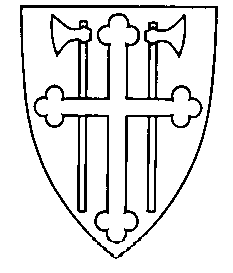 DEN NORSKE KIRKEEIDSBERG MENIGHETSRÅDTil stede: Kari Undeland, Lise Undrum, Espen Volden, Rasmus Glomsrud, Helga Frøyset, Tore Mysen, Annette Kanehl, Åshild Moen Arnesen, Bjørn Solberg
Jul-Sverre Haugerud, Ragnhild Kruse, Ingjerd Resen-Fellie, Guri RiksaasenForfall: Synnøve Lundeby, Marcella Bakken, David Pletten AasgaardSaklisteSak 06/24:	Godkjenning av innkalling og sakliste		Vedtak: Innkalling og sakliste godkjennes.
Sak 07/24:	Godkjenning av møtebok fra møtet 17.10.Vedtak:	Møteboka godkjennes.MR innfører slik praksis for resten av perioden:
Møteboka anses som godkjent dersom det 	
ikke kommer merknader til den innen én uke etter at den er sendt ut.Sak 08/24:	Orienteringer
a) Fra sognepresten: Annette Kanehl slutter som sokneprest 2. januar. Ser fram til en  aktiv juletid. 
b) Fra daglig leder: Kime nr 4/23 sendt til trykk. Jula står for døra. Det har vært konfirmantleir på Sjøglimt. IØKF jobber med beredskapsplan for tida. Ansatte flytter nå ut av Bøndenes hus i påvente av nytt kontorbygg. De ansatte skal da ha mer hjemmekontor, bruke lokal arbeidsstasjon og får tilbud om clean desk på kirkekontoret. 
c) Fra menighetsrådets AU, møte 07.11: Sakslista til dette møtet og sak om lån til menighetshus ble drøftet.
c) Fra leder: Presenterte seg selv. Har hatt samtaler med Anne-Grethe Larsen, kirkevergen. Mysen menighetshus Betania har hatt 2,7 mill gjeld, er nedbetalt i januar. Det er søkt om å flytte kirkebenker, blant annet to bakerste benkene i Mysen kirken, og i Trømborg, slik at det er plass til rullestoler, samt fjerne de to fremste i Hærland kirke. Søknaden er sendt til bispekontoret, og de ønsker mer nøyaktige tegninger. Ny lesepult i Eidsberg kirke: Den er ikke ferdig. Enten gjør møbelsnekkerskolen den ferdig, eller en av lærlingene som begynte på dette. Allehelgen er bak oss, godt besøkt tiltak. Julegateåpning er 30. november. Eidsbergteamet stiller med bålpanne og gløgg – og åpen kirke fra nissetoget går. Mest sannsynlig blir det bispevisitas våren 2025. Soknepreststillingen er utlyst med søknadsfrist 22. november. MR må ha et møte før 1. desember for å vedta sin rangering av søkerne.Flomlyset ved Mysen kirke er godkjent. Sakristiet i Mysen kirke blir pusset opp nå. 			Vedtak: Tas til orientering.Sak 09/24:	Orientering om forhold MR bør være kjent med.
			Se vedlegg.

			Vedtak: Tas til foreløpige orientering og følges opp på neste 						møte.Sak 10/24:	Godkjenning av låneopptak Trømborg menighetshus.
		Skogstjerne barnehage har samlet all virksomhet i Trømborg, og har da 			måttet ta i bruk lokaler i underetasjen. For at disse skal bli godkjent til 				barnehagebruk, må det installeres ventilasjonsanlegg. Kostnaden – 500 000 			kroner skal dekkes via husleie/innskudd. Men barnehagen har ikke så mye 			penger på konto, og menighetshuset må ta opp lån. Det må menighetsrådet 			godkjenne, og menighetsrådet trenger godkjenning fra bispedømmerådet.		Det er ingen stor økonomisk risiko å låne pengene, lånet kan nedbetales via 			større husleie fra barnehagen. Og ventilasjonsanlegget må installeres for at 			lokalene skal bli godkjent.Det har vært vurdert å ta opp lån privat; det anbefales ikke av kirkevergen. Eidsberg sparebank bidrar med 100.000,-. Banken er villig til å gi lån. BDR lurte på om kommunen kan garantere for lånet. Det blir møte med Ståle Ruud, økonomisjefen, om noen dager. Vedtak:	 Menighetsrådet godkjenner at styret for Trømborg menighetshus tar opp et banklån på inntil kr 400 000 for å installere et større ventilasjonsanlegg i underetasjen. MR søker bispedømmerådet om godkjenning og kontakter samtidig IØ kommune med spørsmål om kommunen kan være garant.
Sak 11/24:	Etablering av kirkekomiteer fra 01.01.24
		Det har fra 2015 vært en kirkekomite i hvert av de fire sognene i gamle 			Eidsberg. Komiteene har hatt en del praktisk oppgaver, og har i tillegg kunnet 			gjennomføre noen arrangementer, f.eks. MMM og konserter. Det er ønskelig 			at ordningen fortsetter, men realiteten er at det er mangel på kandidater til 			komiteene i Hærland og Trømborg. Kanskje vi derfor bør organisere 				komiteene og deres ansvarsområde på en annen måte enn vi har hatt til nå.		Komiteene har disse oppgavene:Skaffe klokkere, kirkeverter, dåpsverterLunsj for 50årskonfirmanterHjelpe til ved én konfirmantdagAssistere ved fotografering av konfirmantene og på konfirmasjonsgudstjenestenSkaffe parkeringsvakter (Eidsberg og Hærland)Utleie av kirkestuer (Eidsberg og Hærland)Kirkekaffe noen ganger i løpet av åretGjerne ta initiativet til arrangementer i kirken, f.eks. konsert.Medlemmene i MR er ikke forpliktet til å sitte i kirkekomite, men det er heller ikke noe forbud.Veien videre for kirkekomiteene ble drøftet i møtet. Kan noen av organisasjonene og foreningene rundt omkring ha mulige kandidater til dette? Kan konfirmanter bidra innimellom? Det kan være hensiktsmessig å sende en e-post til alle medlemmer av kirkekomiteene om de er villige til å fortsette. Eller ha en kontaktperson inn på hvert sted som setter opp listene?
Vedtak:	 MR-leder sender en e-post til de som allerede sitter i kirkekomiteene og de som har gjort tjeneste og takker dem for tjenesten. De blir også spurt om de kan tenke seg å fortsette. E-post blir også sendt til andre som kan være nye aktuelle komitemedlemmer. De vil også bli spurt om de kunne tenke seg å være frivillig i en av de andre kirkene også. Alle MR-medlemmer kan sende forslag til MR-leder om hvem som kan få en slik mail. Trømborg finner en måte å organisere tjenesten på inn til videre.
Sak 12/24:	Organisasjonsnummer og bankforbindelse.
		Hvert sogn har et organisasjonsnummer i Brønnøysundregistrene. Med 			overgang til ett sogn trenger vi ett nummer, og stryker de tre andre. 				Kirkevergen forslår at vi bruker Eidsbergs nummer, siden sognet nå skal hete 			Eidsberg. Kirkevergen tar seg av det praktiske, også når det gjelder 				bankforbindelsen som fortsatt skal være Eidsberg sparebank.Vedtak: Det nye Eidsberg sogn bruker organisasjonsnummeret til det tidligere Eidsberg sogn, og ber kirkevergen følge opp dette.Sak 13/24:	Budsjett; orientering.
Det har vært et forberedende møte 09.11. der Espen, Rasmus, Tore, Jul-Sverre og Bjørn var med. Hensikten var å 	orientere, og særlig å drøfte en del praktiske forhold når vi 01.01.24 blir ett sogn. Her er det en del formalia, og noen praktiske forhold. Formalia tar kirkevergen seg av, mens menighetsrådet må bestemme hvordan vi organiserer oss praktisk med kasserer, kontoer, VIPPS etc.	Det ble drøftet om det bør beholdes fire vippsnummer og fire kontoer. Vedtak: Samtalen tas til orientering. MR-leder sjekker opp hvordan dette er organisert andre steder. Endelig vedtak gjøres på neste møte. Sak 14/24:	«Kirka vår».
Dette verktøyet som forutsettes brukt i vårt arbeid med strategi- og arbeidsplaner, er presentert for MR tidligere. På dette møtet får vi en kort repetisjon, og så drøfter vi hvordan vi jobber videre med strategiarbeidet. Daglig leder la fram hva «Kirka vår» er, og viste en kort film. Daglig leders forslag er at det kjøres en prosess med en arbeidsgruppe sammensatt av ansatte og folkevalgte, og disse rapporterer til MR. Forslag til tidsramme: Oppstart januar. Avsluttes i juni.
		Vedtak:	 Det ble satt ned en arbeidsgruppe med sokneprest og Lise Undrum og Bjørn Solberg fra MR. Daglig leder er sekretær og tilrettelegger for gruppa. I tillegg bør minst en til fra teamet være med. MR går for en forenklet prosess, som foreslått i «Kirka vår». Arbeidsgruppa kan suppleres med andre og man forutsetter at arbeidet starter i januar, avsluttes i juni.
Sak 15/24:	Tid og sted for menighetens årsmøte/-fest.							Menighetsrådet skal én gang i året gi menighetsmøtet en orientering om 			arbeidet i sognet. Det skjer på det vi kaller menighetens årsmøte, som holdes 			i mars/april. Det er en forutsetning at årsrapporten er ferdig, der er fristen 			20.mars.Møtet kan legges etter gudstjenesten en søndag, vi har hatt tradisjon for å ha årsmøtet en hverdagskveld, med et programinnslag i tillegg til årsberetning g regnskap. Beretning og regnskap skal ikke vedtas, men kan være utgangspunkt for en samtale, og menighetsmøtet har uansett rett til å uttale seg.	Vedtak: Menighetens årsmøte legges til tirsdag 16. april.
Sak 16/24:	Evaluering av møtet
Vi er nå i oppstartsfasen av et nytt MR. MR drøftet hvordan formen på møtene er, den tilsendte informasjonen på forhånd, møteledelse, klokkeslett og lengde på møtene.Det var enighet om at møtene ikke bør være for lange, men at det må være tid til å drøfte sakene ordentlig. En passe møtelengde kan være 2,5 time. Flere uttrykte at de synes det er god møteledelse, og grundig forberedte møter og sakspapirer.  Et fint oppstartstidspunkt for MR er kl. 18.30. 	Vedtak: Samtalen tas til orientering. Sak 17/24: 	Tyndelsruds legat.	Legatet skal avsluttes og pengene brukes. Vedtak: 21.000 går til den navnede minnelunden på Mysen kirkegård. Sak 18/24:	Neste møte flyttes til 7. desember i Hærland kirkestue. 
Bjørn Solberg							Åshild Moen Arnesen, referentLeder i Eidsberg menighetsråd					Daglig leder i Eidsberg menighetRådEidsberg menighetsrådMøtedato15.11.23MøtetidKl 18.00MøtestedMysen menighetshus Betania